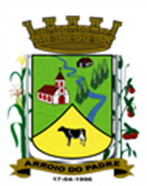 ESTADO DO RIO GRANDE DO SULMUNICÍPIO DE ARROIO DO PADREGABINETE DO PREFEITOLei 1.790, de 24 de janeiro de 2017.Autoriza o Município de Arroio do Padre, Poder Executivo, a contratar servidor por tempo determinado para atender a necessidade de excepcional interesse público para o Cargo de Médico Veterinário.O Prefeito Municipal de Arroio do Padre, Sr. Leonir Aldrighi Baschi, faz saber que a Câmara Municipal de Vereadores aprovou e eu sanciono e promulgo a seguinte Lei. Art. 1º A presente Lei trata da contratação por tempo determinado de servidor que desempenhará suas funções junto a Secretaria Municipal de Agricultura, Meio Ambiente e Desenvolvimento.                             Art. 2º Fica autorizado o Município de Arroio do Padre, Poder Executivo, com base no inciso IX, art. 37 da Constituição Federal a contratar servidor pelo prazo de 05 (cinco) meses, prorrogável por igual período, para desempenhar a função de Médico Veterinário, junto a Secretaria Municipal de Agricultura, Meio Ambiente e Desenvolvimento, conforme quadro abaixo:§1º Fica autorizado o Poder Executivo a realizar nova contratação pelo período remanescente, no caso de desistência ou rescisão antecipada do contrato temporário e desde que persista a justificativa da necessidade da contratação.§2º Cessada a necessidade que motivou a contratação, estará a Administração Municipal autorizada a promover rescisão do contrato, ainda que antes da data prevista para o seu término, sem que disto decorra qualquer obrigação de indenização a seu ocupante.Art. 3º As especificações funcionais e a descrição sintética das atribuições do cargo a ser desenvolvido, requisitos para o provimento, estão contidos no Anexo I da presente Lei.Art. 4º A forma de contratação será realizada em caráter administrativo, tendo o contratado os direitos e deveres, estabelecidos no Regime Jurídico, aplicável aos servidores municipais e será realizado Processo Seletivo Simplificado.Art. 5º Constatada a necessidade de atendimento à população e relevante interesse público, poderá o contratado de conformidade com a presente Lei, realizar serviço extraordinário com a devida autorização e justificativa da Secretaria a qual está vinculado.Art. 6º O recrutamento, a seleção e a contratação do servidor será de responsabilidade da Secretaria Municipal de Administração, Planejamento, Finanças, Gestão e Tributos, cabendo a Secretaria Municipal de Agricultura, Meio Ambiente e Desenvolvimento a execução e fiscalização do contrato celebrado.  Art. 7º Ao servidor contratado por esta Lei, aplicar-se-á o Regime Geral de Previdência Social.Art. 8º As despesas decorrentes desta Lei correrão por conta de dotações orçamentárias específicas.Art. 9º Esta Lei entra em vigor na data de sua publicação.Arroio do Padre, 24 de janeiro de 2017. Visto TécnicoLoutar PrieSecretário de Administração, Planejamento,Finanças, Gestão e Tributos.                                                       ___________________________________Leonir Aldrighi BaschiPrefeito Municioal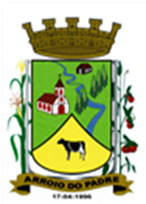 ANEXO I DA LEI   1.790/2017Cargo: MÈDICO VETERINÁRIOPadrão: SE 8ATRIBUIÇÕES:Síntese dos Deveres: Prestar assistência veterinária e zootécnica aos criadores do Município.	Exemplos de Atribuições: Prestar assistência técnica aos criadores municipais, no sentido de assegurar-lhes, em função de planejamentos simples e racionais uma exploração zootécnica econômica; estimular o desenvolvimento das criações já existentes no Município, especialmente a de animais de pequeno porte, bem como a implantação daquelas economicamente mais aconselháveis; instruir criadores sob problemas de técnica pastoril, especialmente o de seleção, alimentação e de defesa sanitária; prestar orientação tecnológica no sentido do aproveitamento industrial dos excedentes da produção; realizar exames, diagnósticos e aplicação de terapêutica médica e cirúrgica veterinárias; atestar o estado de sanidade de produtos de origem animal; fazer vacinação anti-rábica em animais e orientar a profilaxia da raiva, executar tarefas afins, inclusive as previstas no respectivo regulamento da profissão.	Condições de Trabalho:	a) Horário de Trabalho: 20 horas semanais	Requisitos para preenchimento do cargo:	a) Idade: Mínima de 18 anos	b) Instrução: Superior Completo	c) Habilitação: Específica para o exercício legal da profissãoDenominaçãoQuantidadeRemuneração MensalCarga Horária SemanalMédico Veterinário1 profissionalR$ 1.784,3620 horas